Základní informace o projektuCíl projektu:Střelnice (broková) byla vybudována v šedesátých letech minulého století. Od té doby je přístupná a slouží pro sportovní účely všem občanům, návštěvníkům obce a členům mysliveckého sdružení nejen z naší obce. Zároveň od výše uvedeného data neprošla střelnice zásadní opravou či rekonstrukcí a tak střelnice doznala značného opotřebení. Objevuje se zde poškození celistvosti mobilní buňky vlivem působení vnějšího klimatu (praskliny, zvlnění povrchu, v případě vyšších venkovních teplot nestálost povrchu). Dále došlo k značnému poškození střešní krytiny. Stav vrhacích zařízení již neodpovídá moderním standardům tohoto sportu a technické a s tím spojené náhradní díly na staré vrhací zařízení se již nevyrábí a nedají se koupit. Veškeré výše uvedené závady značně omezují užívání tohoto sportoviště.Střelnice svojí polohou umožňuje jednoduchý přístup, parkovaní vozidel a navazuje na sportovní areál lyžařské vleku. Víceúčelová střelnice leží na pozemku soukromého majitele a jeho užívání je realizováno na základě dlouhodobé nájemní smlouvy. Vzhledem k tomu, že sdružení nemá k dispozici vhodné vlastní pozemky, je jediným řešením vedoucím k naplnění sportovních potřeb obyvatel obce rekonstrukce stávajícího střelnice.Výstupy projektu:Výsledkem projektu bude zrekonstruovaná víceúčelová sportovní střelnice v obci Petrůvka sloužící pro sportovní účely všem obyvatelům obce Petrůvka a návštěvníkům obce – 1 mobilní buňka, 2 vrhačky, 1 tabule.Rekonstrukce jako taková obnáší:výměnu stávající mobilní buňky za novou mobilní buňku výměnu stávajících vrhacích zařízení vybudovaní patřičných elektrorozvodůBudoucí využívání víceúčelové střelnice je zajištěno na základě uzavřené dlouhodobé nájemní smlouvy. Zrekonstruovaná víceúčelového střelnice bude udržována, správcem střelnice a členy Mysliveckého sdruženi Petrůvka Sudinka v rámci dobrovolné činnosti. Kritéria pro monitoringDle FicheDle Žádosti o dotaciFotodokumentace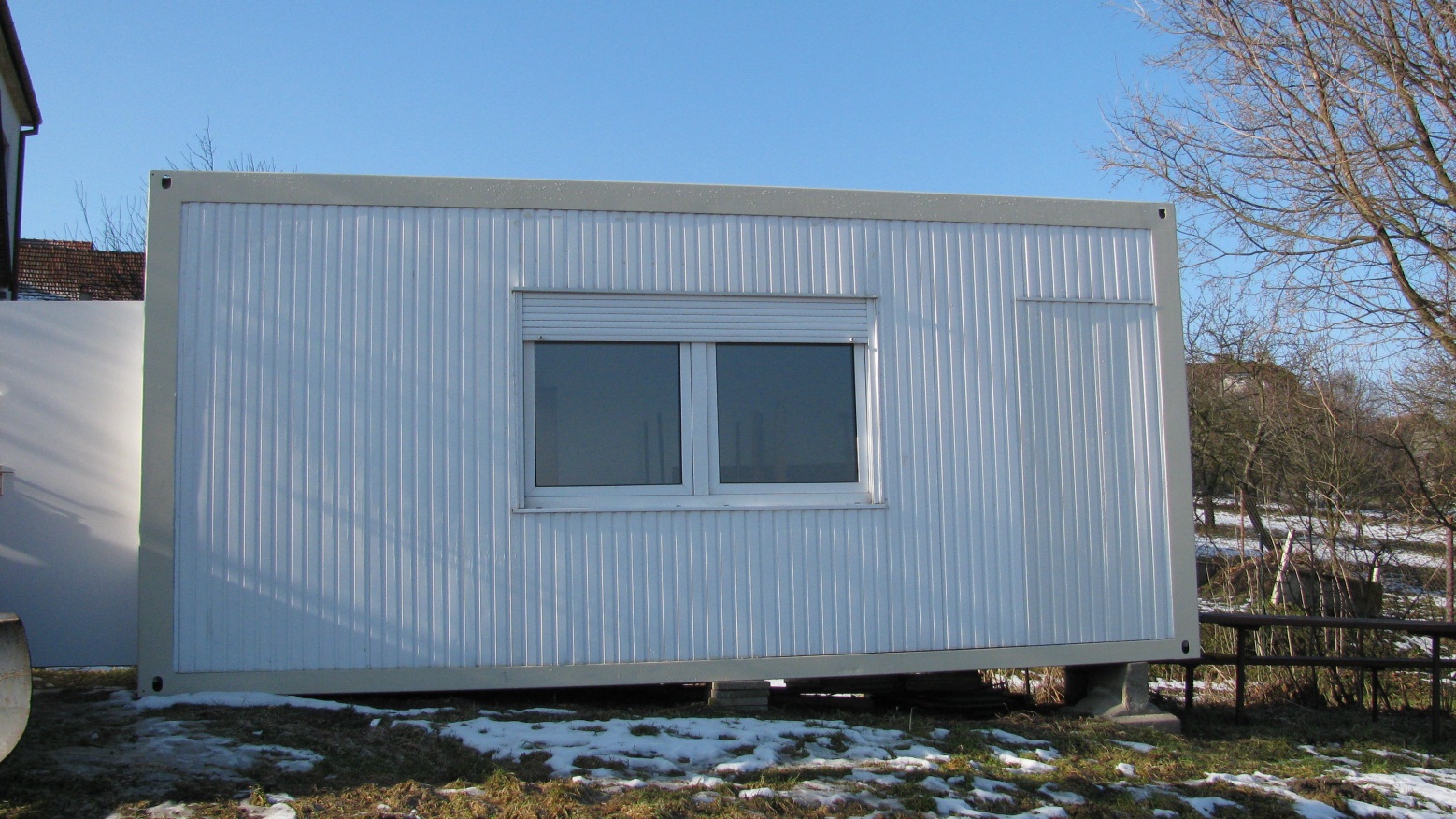 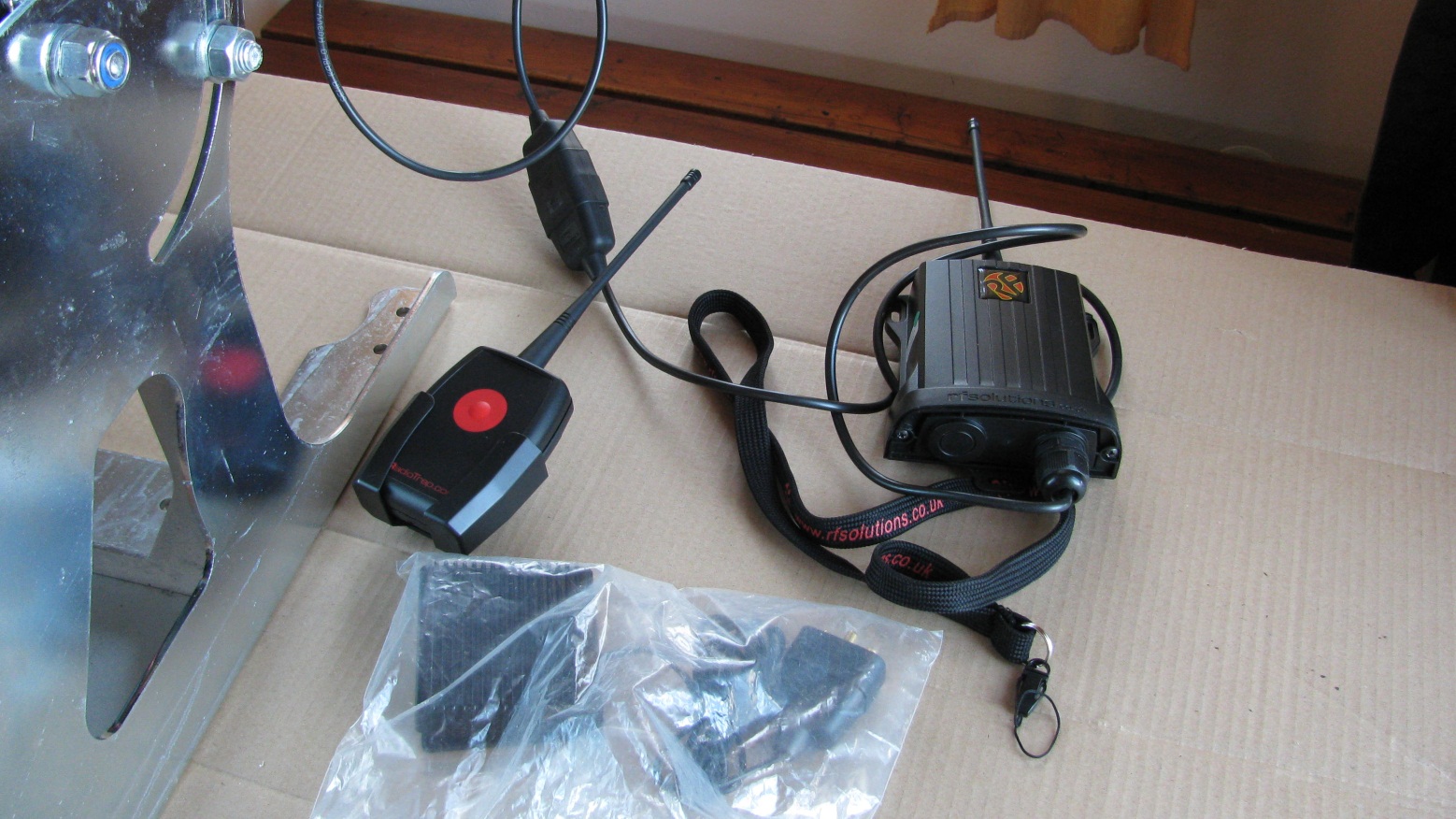 